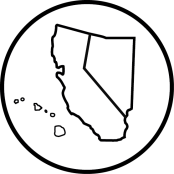 College Park Key Club Board MeetingCalifornia-Nevada-Hawaii DistrictKey Club InternationalJanuary 25, 2017Call to Order: 	2:45pm		  	Adjournment: 	3:12pm		Meeting led by			Charissa Tseng			Pledge of Allegiance		Katherine Chong		Key Club Pledge 		Amy Nguyen			Introduction of Guests 		N/A		Quorum Present 	Yes	Attendance- 8 officersOld BusinessNew BusinessMr. Key ClubDCON - $196 check written to Mr. Altschull and given to Charissa by February 10Sweet Cases Project – in conjunction with Together We Rise organizationOpen FloorAdjournment: 3:12pmMinutes Approved by Club President 							Minutes Approved by Club Secretary 							Minutes Approved by Faculty Advisor 							Attendance Attendance for this Board meeting was completed by		Pierce Bargmann		.*This attendance sheet is used for present officers, Kiwanis, and guests only.OfficersPresident	Charissa TsengVice President 1	Peter TolentinoVice President 2	Amy NguyenTreasurer	Mani LopezSecretary	Pierce BargmannNews Editor	Brian ChoeDesigner 1	Katherine ChongDesigner 2	Emily Nguyen